Membership Form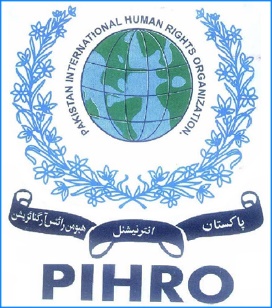 (Individuals)Annexure 1For further information please send your queries to membership@pihro.org Membership BenefitsPersonal Information: (in block letters)Personal Information: (in block letters)Personal Information: (in block letters)Personal Information: (in block letters)Personal Information: (in block letters)Personal Information: (in block letters)Personal Information: (in block letters)Personal Information: (in block letters)Personal Information: (in block letters)Applicant Name:S/O W/O Name:CNIC #:CNIC #:CNIC #:Date of BirthPlace of Birth:Place of Birth:Place of Birth:E-Mail Address:Nationality:Nationality:Nationality:Contact # Home:Contact # Office:Contact # Office:Contact # Office:Passport #:(if available)(if available)(if available)Designation:Designation:Designation:Permanent Address:QualificationQualificationQualificationQualificationQualificationQualificationQualificationQualificationQualificationAcademic:Professional:Professional:Professional:ProfessionProfessionProfessionProfessionProfessionProfessionProfessionProfessionProfessionReferencesReferencesReferencesReferencesReferencesReferencesReferencesReferencesReferencesName:Phone #:Phone #:Phone #:How do you consider helpful to PIHRO?How do you consider helpful to PIHRO?How do you consider helpful to PIHRO?How do you consider helpful to PIHRO?How do you consider helpful to PIHRO?How do you consider helpful to PIHRO?How do you consider helpful to PIHRO?How do you consider helpful to PIHRO?How do you consider helpful to PIHRO?Membership Type: (Choose Particular category from Annexure 1)Membership Type: (Choose Particular category from Annexure 1)Membership Type: (Choose Particular category from Annexure 1)Membership Type: (Choose Particular category from Annexure 1)Membership Type: (Choose Particular category from Annexure 1)Undertaking: I solemnly declare that the facts and figures stated above are true. Any misdeclaration or suppression of information will render me liable for dismissal the membership. I am also aware that legal action be taken against me for misusing of card and authority dedicated to me from PIHRO.Undertaking: I solemnly declare that the facts and figures stated above are true. Any misdeclaration or suppression of information will render me liable for dismissal the membership. I am also aware that legal action be taken against me for misusing of card and authority dedicated to me from PIHRO.Undertaking: I solemnly declare that the facts and figures stated above are true. Any misdeclaration or suppression of information will render me liable for dismissal the membership. I am also aware that legal action be taken against me for misusing of card and authority dedicated to me from PIHRO.Undertaking: I solemnly declare that the facts and figures stated above are true. Any misdeclaration or suppression of information will render me liable for dismissal the membership. I am also aware that legal action be taken against me for misusing of card and authority dedicated to me from PIHRO.Undertaking: I solemnly declare that the facts and figures stated above are true. Any misdeclaration or suppression of information will render me liable for dismissal the membership. I am also aware that legal action be taken against me for misusing of card and authority dedicated to me from PIHRO.Undertaking: I solemnly declare that the facts and figures stated above are true. Any misdeclaration or suppression of information will render me liable for dismissal the membership. I am also aware that legal action be taken against me for misusing of card and authority dedicated to me from PIHRO.Undertaking: I solemnly declare that the facts and figures stated above are true. Any misdeclaration or suppression of information will render me liable for dismissal the membership. I am also aware that legal action be taken against me for misusing of card and authority dedicated to me from PIHRO.Undertaking: I solemnly declare that the facts and figures stated above are true. Any misdeclaration or suppression of information will render me liable for dismissal the membership. I am also aware that legal action be taken against me for misusing of card and authority dedicated to me from PIHRO.Undertaking: I solemnly declare that the facts and figures stated above are true. Any misdeclaration or suppression of information will render me liable for dismissal the membership. I am also aware that legal action be taken against me for misusing of card and authority dedicated to me from PIHRO.Date:Signature of Applicant:Signature of Applicant:Signature of Applicant:Signature of Applicant:Signature of Applicant:For Office Use onlyFor Office Use onlyFor Office Use onlyFor Office Use onlyFor Office Use onlyFor Office Use onlyFor Office Use onlyFor Office Use onlyFor Office Use onlyMembership Fees Received:Membership Fees Received:Membership Fees Received:Membership Fees Received:Membership ID #Membership ID #Membership ID #Registration AuthorityRegistration AuthorityDate___/___/201__Date___/___/201__Date___/___/201__Date___/___/201__Signature & StampSignature & StampSignature & StampMembership Category/ Fees Structure AnnuallyMembership Category/ Fees Structure AnnuallyMembership Category/ Fees Structure AnnuallyCategoryDesignationAnnual FeesGeneral MemberOverall PakistanRs. 5,000/=Tahsil/District MemberPresident, Senior Vice President, Vice PresidentGen Secretary, Information Secretary, TreasurerCoordinator, Assistant CoordinatorRs. 15,000/=Division MemberPresident, Senior Vice President, Vice PresidentGen Secretary, Information Secretary, TreasurerCoordinator, Assistant CoordinatorRs. 20,000/=ProvincialMemberPresident, Senior Vice President, Vice PresidentGen Secretary, Information Secretary, TreasurerCoordinator, Assistant/Chief Coordinator Rs. 25,000/=Central MemberPresident, Senior Vice President, Vice PresidentGen Secretary, Information Secretary, TreasurerCoordinator, Assistant/Chief CoordinatorRs. 35,000/=Oversea MemberAny NationalPak Rs. 25,000/= US$ 240Lifetime MemberAny NationalPak Rs. 50,000/= US$ 480Organization MemberNon-profit, Non-political organizationsPak Rs. 15,000/= US$ 150Corporate MemberCorporate SectorPak Rs. 130,000/= US$ 1,200Corporate SponsorCorporate SectorPak Rs. 110,000/= US$ 1,000Submit Membership Fees in the following Bank AccountPlease submit membership form and fees slip to the following AddressAccount Title: Pakistan International Human Rights OrganizationJS bank Limited, I-E Ali Plaza, Blue Area, IslamabadAccount Number: (9003) 12671922-D 2nd Floor, Rehmat Plaza, Nazim-ud-din Road, Sector F-6/4, Islamabad, PakistanPhone: +92 51 2828791, Fax: +92 51 2872092Email: info@pihro.orgTahsil/ District MemberPIHRO ID card will be issued. District members receive regular e-mail updates on Human Rights activities.Members will get easy access to Trainings, courses, seminars and Conferences.Be part of a well-recognized national voice calling for improved human rights for every citizen of Pakistan.A say in the at PIHRO our annual Members Conference at Islamabad.Your Complete profile with will be displayed on PIHRO site.Receive our monthly newsletter The HR Monitor, full of information and news on how your support is making a real impact.Gold Medal will be awarded to best performance for reporting human rights violation in respective area on ceremony held at Islamabad on 10th December on Human Rights Day.Provincial MemberPIHRO ID card will be issued. Provincial members receive regular e-mail updates on Human Rights activities.Members will free easy access to Trainings, courses, seminars and Conferences.Be part of a well-recognized national voice calling for improved human rights for every citizen of Pakistan.A say in the at PIHRO our annual Members Conference at Islamabad.Your Complete profile with will be displayed on PIHRO site.Receive our monthly newsletter The HR Monitor, full of information and news on how your support is making a real impact.Attend member meetings and other networking events.Take advantage of internships and job opportunities.Central MemberPIHRO ID card will be issued. Central members receive regular e-mail updates on Human Rights activities.Members will get free access to Trainings, courses, seminars and Conferences.Be part of a well-recognized national voice calling for improved human rights for every citizen of Pakistan.A say in the at PIHRO our annual Members Conference at Islamabad.Your Complete profile with will be displayed on PIHRO site.Receive our monthly newsletter The HR Monitor, full of information and news on how your support is making a real impact.Attend member meetings and other networking events.Take advantage of internships and job opportunities.Invited in all organizational meetings in Islamabad.Oversea MemberPIHRO ID card will be issued. These members will receive regular e-mail updates on Human Rights activities.Members will get easy access to online Trainings and courses regarding human rights.Be part of a well-recognized national voice calling for improved human rights for every citizen of Pakistan.Your Complete profile with will be displayed on PIHRO site.Your complaint regarding workplace harassment, sexual harassment, and related to human rights will be raised in concerned department and embassy of that country.Organization MemberGrant of Rs. 200,000/ will be awarded for projects on public awareness and legal literacy campaigns on human rights.Your organizations profile will be displayed on PIHRO website and promoted on international forums for respective work in respective area.Our quarterly newsletter written by some of the best human rights lawyers and campaigners in the country.As part of the basic fee, three employees can be nominated for personal membership, receiving member benefits.Corporate MemberPromotional opportunities at PIHRO. 50% discount on advertising space in PIHRO's News and in all publications.Thanks, and recognition of your support on PIHRO's website and beyond.As part of the basic fee, three employees can be nominated for personal membership, receiving member benefits.Corporate SponsorReduced exhibition/sponsorship rates at PIHRO. 50% discount on advertising space in PIHRO’s News, PIHRO online portals and in all publications. Display of your company’s logo and copy in every issue of magazines and monthly reports and at PIHRO meetings.Thanks, and recognition of your support on PIHRO’s website and beyond.As part of the sponsorship, six employees can be nominated for personal membership, receiving member benefits.